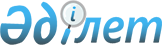 Об определении мест для размещения агитационных печатных материалов кандидатов на территории Каракиянского района
					
			Утративший силу
			
			
		
					Постановление Каракиянского районного акимата Мангистауской области от 05 июля 2013 года № 146. Зарегистрировано Департаментом юстиции Мангистауской области 19 июля 2013 года № 2276. Утратило силу постановлением акимата Каракиянского района Мангистауской области от 13 декабря 2017 года № 262
      Сноска. Утратило силу постановлением акимата Каракиянского района Мангистауской области от 13.12.2017 № 262 (вводится в действие по истечении десяти календарных дней после дня его первого официального опубликования).

      Примечание РЦПИ.

      В тексте документа сохранена пунктуация и орфография оригинала.
      В соответствии с пунктом 6 статьи 28 Конституционного Закона Республики Казахстан от 28 сентября 1995 года "О выборах в Республике Казахстан" и Указом Президента Республики Казахстан от 24 апреля 2013 года № 555 "О некоторых вопросах проведения выборов акимов городов районного значения, сельских округов, поселков и сел Республики Казахстан, не входящих в состав сельского округа" акимат района ПОСТАНОВЛЯЕТ:
      1. Согласно приложения к настоящему постановлению совместно с районной избирательной комиссией определить места для размещения агитационных печатных материалов кандидатов на территории Каракиянского района.
      2. Признать утратившим силу постановление акимата Каракиянского района от 01 марта 2011 года № 45 "Об определении мест для размещения агитационных печатных материалов для всех кандидатов по Каракиянскому району" (зарегистрировано в реестре государственной регистрации нормативных правовых актов за № 11-4-115, опубликовано в газете "Каракия" № 10(415) от 02 марта 2011 года).
      3. Государственное учреждение "Аппарат акима Каракиянского района" (Джулбаев Р.) обеспечить:
      1) государственную регистрацию постановления в органах юстиции.
      2) разместить постановление на интернет - ресурсе.
      4. Контроль за исполнением настоящего постановления возложить на заместителя акима района Тажибаева Н.
      5. Настоящее постановление вступает в силу со дня государственной регистрации в органах юстиции и вводится в действие по истечении десяти календарных дней после его первого официального опубликования.
      Аким      Дауылбаев А.
      "СОГЛАСОВАНО"
      Председатель Каракиянской
      районной избирательной комиссии
      Д. Атагараев
      09 июля 2013 год Места для размещения агитационных печатных материалов кандидатов на территории Каракиянского района
      Сноска. Приложение - в редакции постановления акимата Каракиянского района Мангистауской области от 21.11.2016 № 312(вводится в действие по истечении десяти календарных дней после дня его первого официального опубликования).
					© 2012. РГП на ПХВ «Институт законодательства и правовой информации Республики Казахстан» Министерства юстиции Республики Казахстан
				Приложение к постановлению акимата
Каракиянского района 2013 года № 146
Наименование сел и сельских округов
Места для размещения агитационных печатных материалов
село Курык
1) Информационный стенд на территории железнодорожного вокзала;

2) Информационный стенд      на территории районной поликлиники. 
село Мунайшы
1) Информационный стенд на территории дома культуры;

2) Информационный стенд      на территории средней школы № 5.
село Жетыбай 
1) Информационный стенд на территории дома культуры;

2) Информационный стенд      на территории средней школы № 3.
село Сенек
Информационный стенд на территории дома культуры;
сельский округ Бостан 
Информационный стенд на территории дома культуры;
сельский округ Куланды 
Информационный стенд на территории Куландинской средней школы;      
сельский округ Болашак
Информационный стенд на территории железнодорожного вокзала